附件1 第四届全国石油石化安全生产与应急管理技术交流大会报名回执表填写日期：      年   月  日                                回执编号：qgaqyj9第     号附件2第四届全国石油石化安全生产与应急管理技术交流大会科技成果申报表单位名称单位名称地    址地    址电    话电    话传    真联 络 人联 络 人手    机姓名：          性别：       职务：            手机：              邮箱：姓名：          性别：       职务：            手机：              邮箱：姓名：          性别：       职务：            手机：              邮箱：姓名：          性别：       职务：            手机：              邮箱：姓名：          性别：       职务：            手机：              邮箱：姓名：          性别：       职务：            手机：              邮箱：姓名：          性别：       职务：            手机：              邮箱：姓名：          性别：       职务：            手机：              邮箱：姓名：          性别：       职务：            手机：              邮箱：姓名：          性别：       职务：            手机：              邮箱：姓名：          性别：       职务：            手机：              邮箱：姓名：          性别：       职务：            手机：              邮箱：姓名：          性别：       职务：            手机：              邮箱：姓名：          性别：       职务：            手机：              邮箱：姓名：          性别：       职务：            手机：              邮箱：姓名：          性别：       职务：            手机：              邮箱：姓名：          性别：       职务：            手机：              邮箱：姓名：          性别：       职务：            手机：              邮箱：姓名：          性别：       职务：            手机：              邮箱：姓名：          性别：       职务：            手机：              邮箱：姓名：          性别：       职务：            手机：              邮箱：姓名：          性别：       职务：            手机：              邮箱：姓名：          性别：       职务：            手机：              邮箱：姓名：          性别：       职务：            手机：              邮箱：A:已取得资质：□中石油     □中石化     □中海油       □二级单位        □准备入围企业B:参加方式：  □参会     □展览展示   □多媒体演讲  □技术支持   □特邀协办      □战略合作会议费：￥4800元/人（含参会费、资料费、餐饮费、聘请专家费、场地费、论文集出版印刷费等）,大会专刊彩页宣传；同一单位两人参会，费用为8000元.（住宿统一安排，费用自理）2、展览展示：￥22000元，企业展示宣传3*2标准展台，包含2个人参会费用及专刊彩页宣传。3、多媒体演讲：￥38000元15分钟多媒体主题演讲、包含2人参会费用及大会2P专刊彩页宣传；背景板署名 ；4、技术支持：￥49800元15分钟多媒体主题演讲、企业展示（3*2展台一个）、包含4人参会费用及大会2P专刊彩页宣传，背景板署名。5、特邀协办及战略合作单位（详见参与方案）；6、大会专刊发行范围：中石油、中石化、中海油、中化、延长石油、陕燃集团等安全环保、应急、生产运行、设备管理、科技与信息、物资采购及工程建设等部门。说明：请在报名后5个工作日内将上述款项汇入组委会指定帐户，并将汇款底单和开票信息回传组委会，以便及时开发票。备注：如需住宿请提前与组委会确定数量及标准。  □单间（     间）     □标准间（   间）A:已取得资质：□中石油     □中石化     □中海油       □二级单位        □准备入围企业B:参加方式：  □参会     □展览展示   □多媒体演讲  □技术支持   □特邀协办      □战略合作会议费：￥4800元/人（含参会费、资料费、餐饮费、聘请专家费、场地费、论文集出版印刷费等）,大会专刊彩页宣传；同一单位两人参会，费用为8000元.（住宿统一安排，费用自理）2、展览展示：￥22000元，企业展示宣传3*2标准展台，包含2个人参会费用及专刊彩页宣传。3、多媒体演讲：￥38000元15分钟多媒体主题演讲、包含2人参会费用及大会2P专刊彩页宣传；背景板署名 ；4、技术支持：￥49800元15分钟多媒体主题演讲、企业展示（3*2展台一个）、包含4人参会费用及大会2P专刊彩页宣传，背景板署名。5、特邀协办及战略合作单位（详见参与方案）；6、大会专刊发行范围：中石油、中石化、中海油、中化、延长石油、陕燃集团等安全环保、应急、生产运行、设备管理、科技与信息、物资采购及工程建设等部门。说明：请在报名后5个工作日内将上述款项汇入组委会指定帐户，并将汇款底单和开票信息回传组委会，以便及时开发票。备注：如需住宿请提前与组委会确定数量及标准。  □单间（     间）     □标准间（   间）A:已取得资质：□中石油     □中石化     □中海油       □二级单位        □准备入围企业B:参加方式：  □参会     □展览展示   □多媒体演讲  □技术支持   □特邀协办      □战略合作会议费：￥4800元/人（含参会费、资料费、餐饮费、聘请专家费、场地费、论文集出版印刷费等）,大会专刊彩页宣传；同一单位两人参会，费用为8000元.（住宿统一安排，费用自理）2、展览展示：￥22000元，企业展示宣传3*2标准展台，包含2个人参会费用及专刊彩页宣传。3、多媒体演讲：￥38000元15分钟多媒体主题演讲、包含2人参会费用及大会2P专刊彩页宣传；背景板署名 ；4、技术支持：￥49800元15分钟多媒体主题演讲、企业展示（3*2展台一个）、包含4人参会费用及大会2P专刊彩页宣传，背景板署名。5、特邀协办及战略合作单位（详见参与方案）；6、大会专刊发行范围：中石油、中石化、中海油、中化、延长石油、陕燃集团等安全环保、应急、生产运行、设备管理、科技与信息、物资采购及工程建设等部门。说明：请在报名后5个工作日内将上述款项汇入组委会指定帐户，并将汇款底单和开票信息回传组委会，以便及时开发票。备注：如需住宿请提前与组委会确定数量及标准。  □单间（     间）     □标准间（   间）A:已取得资质：□中石油     □中石化     □中海油       □二级单位        □准备入围企业B:参加方式：  □参会     □展览展示   □多媒体演讲  □技术支持   □特邀协办      □战略合作会议费：￥4800元/人（含参会费、资料费、餐饮费、聘请专家费、场地费、论文集出版印刷费等）,大会专刊彩页宣传；同一单位两人参会，费用为8000元.（住宿统一安排，费用自理）2、展览展示：￥22000元，企业展示宣传3*2标准展台，包含2个人参会费用及专刊彩页宣传。3、多媒体演讲：￥38000元15分钟多媒体主题演讲、包含2人参会费用及大会2P专刊彩页宣传；背景板署名 ；4、技术支持：￥49800元15分钟多媒体主题演讲、企业展示（3*2展台一个）、包含4人参会费用及大会2P专刊彩页宣传，背景板署名。5、特邀协办及战略合作单位（详见参与方案）；6、大会专刊发行范围：中石油、中石化、中海油、中化、延长石油、陕燃集团等安全环保、应急、生产运行、设备管理、科技与信息、物资采购及工程建设等部门。说明：请在报名后5个工作日内将上述款项汇入组委会指定帐户，并将汇款底单和开票信息回传组委会，以便及时开发票。备注：如需住宿请提前与组委会确定数量及标准。  □单间（     间）     □标准间（   间）A:已取得资质：□中石油     □中石化     □中海油       □二级单位        □准备入围企业B:参加方式：  □参会     □展览展示   □多媒体演讲  □技术支持   □特邀协办      □战略合作会议费：￥4800元/人（含参会费、资料费、餐饮费、聘请专家费、场地费、论文集出版印刷费等）,大会专刊彩页宣传；同一单位两人参会，费用为8000元.（住宿统一安排，费用自理）2、展览展示：￥22000元，企业展示宣传3*2标准展台，包含2个人参会费用及专刊彩页宣传。3、多媒体演讲：￥38000元15分钟多媒体主题演讲、包含2人参会费用及大会2P专刊彩页宣传；背景板署名 ；4、技术支持：￥49800元15分钟多媒体主题演讲、企业展示（3*2展台一个）、包含4人参会费用及大会2P专刊彩页宣传，背景板署名。5、特邀协办及战略合作单位（详见参与方案）；6、大会专刊发行范围：中石油、中石化、中海油、中化、延长石油、陕燃集团等安全环保、应急、生产运行、设备管理、科技与信息、物资采购及工程建设等部门。说明：请在报名后5个工作日内将上述款项汇入组委会指定帐户，并将汇款底单和开票信息回传组委会，以便及时开发票。备注：如需住宿请提前与组委会确定数量及标准。  □单间（     间）     □标准间（   间）A:已取得资质：□中石油     □中石化     □中海油       □二级单位        □准备入围企业B:参加方式：  □参会     □展览展示   □多媒体演讲  □技术支持   □特邀协办      □战略合作会议费：￥4800元/人（含参会费、资料费、餐饮费、聘请专家费、场地费、论文集出版印刷费等）,大会专刊彩页宣传；同一单位两人参会，费用为8000元.（住宿统一安排，费用自理）2、展览展示：￥22000元，企业展示宣传3*2标准展台，包含2个人参会费用及专刊彩页宣传。3、多媒体演讲：￥38000元15分钟多媒体主题演讲、包含2人参会费用及大会2P专刊彩页宣传；背景板署名 ；4、技术支持：￥49800元15分钟多媒体主题演讲、企业展示（3*2展台一个）、包含4人参会费用及大会2P专刊彩页宣传，背景板署名。5、特邀协办及战略合作单位（详见参与方案）；6、大会专刊发行范围：中石油、中石化、中海油、中化、延长石油、陕燃集团等安全环保、应急、生产运行、设备管理、科技与信息、物资采购及工程建设等部门。说明：请在报名后5个工作日内将上述款项汇入组委会指定帐户，并将汇款底单和开票信息回传组委会，以便及时开发票。备注：如需住宿请提前与组委会确定数量及标准。  □单间（     间）     □标准间（   间）费    用（大写）    万     仟     佰      拾      圆     （小写       元）（大写）    万     仟     佰      拾      圆     （小写       元）（大写）    万     仟     佰      拾      圆     （小写       元）（大写）    万     仟     佰      拾      圆     （小写       元）（大写）    万     仟     佰      拾      圆     （小写       元）户    名：北京中联油科信息技术有限公司  开户银行：工商银行北京太平桥支行 帐    号：0200 0203 0902 1218 571户    名：北京中联油科信息技术有限公司  开户银行：工商银行北京太平桥支行 帐    号：0200 0203 0902 1218 571户    名：北京中联油科信息技术有限公司  开户银行：工商银行北京太平桥支行 帐    号：0200 0203 0902 1218 571户    名：北京中联油科信息技术有限公司  开户银行：工商银行北京太平桥支行 帐    号：0200 0203 0902 1218 571户    名：北京中联油科信息技术有限公司  开户银行：工商银行北京太平桥支行 帐    号：0200 0203 0902 1218 571户    名：北京中联油科信息技术有限公司  开户银行：工商银行北京太平桥支行 帐    号：0200 0203 0902 1218 571联 系 人: 李瑶电    话：13718312116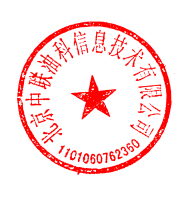 传    真：010-63720791邮    箱：13718312116@163.com地    址：北京市西城区六铺炕街6号 （中国石油天然气集团公司机关大楼）                      联 系 人: 李瑶电    话：13718312116传    真：010-63720791邮    箱：13718312116@163.com地    址：北京市西城区六铺炕街6号 （中国石油天然气集团公司机关大楼）                      联 系 人: 李瑶电    话：13718312116传    真：010-63720791邮    箱：13718312116@163.com地    址：北京市西城区六铺炕街6号 （中国石油天然气集团公司机关大楼）                      联 系 人: 李瑶电    话：13718312116传    真：010-63720791邮    箱：13718312116@163.com地    址：北京市西城区六铺炕街6号 （中国石油天然气集团公司机关大楼）                      联 系 人: 李瑶电    话：13718312116传    真：010-63720791邮    箱：13718312116@163.com地    址：北京市西城区六铺炕街6号 （中国石油天然气集团公司机关大楼）                      联 系 人: 李瑶电    话：13718312116传    真：010-63720791邮    箱：13718312116@163.com地    址：北京市西城区六铺炕街6号 （中国石油天然气集团公司机关大楼）                      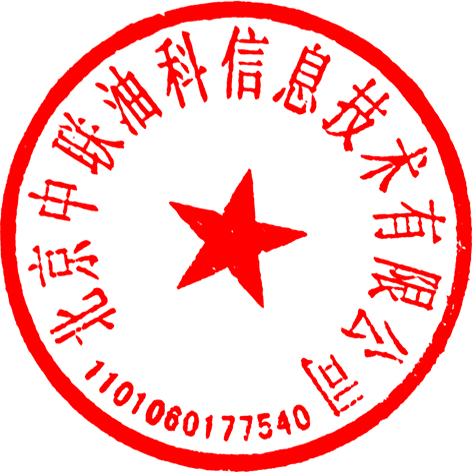 参与单位（印 签）                                 承办单位：北京中联油科信息技术有限公司（印 签）年     月     日                                          2019 年6月 17 日注：报名表可复印，传真件、扫描件均有效。参与单位（印 签）                                 承办单位：北京中联油科信息技术有限公司（印 签）年     月     日                                          2019 年6月 17 日注：报名表可复印，传真件、扫描件均有效。参与单位（印 签）                                 承办单位：北京中联油科信息技术有限公司（印 签）年     月     日                                          2019 年6月 17 日注：报名表可复印，传真件、扫描件均有效。参与单位（印 签）                                 承办单位：北京中联油科信息技术有限公司（印 签）年     月     日                                          2019 年6月 17 日注：报名表可复印，传真件、扫描件均有效。参与单位（印 签）                                 承办单位：北京中联油科信息技术有限公司（印 签）年     月     日                                          2019 年6月 17 日注：报名表可复印，传真件、扫描件均有效。参与单位（印 签）                                 承办单位：北京中联油科信息技术有限公司（印 签）年     月     日                                          2019 年6月 17 日注：报名表可复印，传真件、扫描件均有效。单位名称通讯地址邮  编申报联系人姓  名职  务手  机电  话邮  箱申报联系人企业简介成果名称主要完成人成果介绍及应用情况专利获得情况及所获荣誉成果特点特别说明1. 请将单位简介、相关成果介绍的电子版发送至zlf@cnpc.com.cn；2. 申报单位所提交申报材料必须真实有效，请不要涉密；3. 联系电话：010-59495199。1. 请将单位简介、相关成果介绍的电子版发送至zlf@cnpc.com.cn；2. 申报单位所提交申报材料必须真实有效，请不要涉密；3. 联系电话：010-59495199。1. 请将单位简介、相关成果介绍的电子版发送至zlf@cnpc.com.cn；2. 申报单位所提交申报材料必须真实有效，请不要涉密；3. 联系电话：010-59495199。1. 请将单位简介、相关成果介绍的电子版发送至zlf@cnpc.com.cn；2. 申报单位所提交申报材料必须真实有效，请不要涉密；3. 联系电话：010-59495199。1. 请将单位简介、相关成果介绍的电子版发送至zlf@cnpc.com.cn；2. 申报单位所提交申报材料必须真实有效，请不要涉密；3. 联系电话：010-59495199。